Publicado en Vitoria-Gasteiz el 24/02/2023 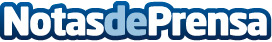 El 5 de marzo Gasteiz correrá por la infancia refugiadaLa carrera solidaria "Corre por una Causa" organizada por Alboan ONG Fundazioa arrancará de la Plaza del Arca a las 11 horas para recaudar fondos para que las niñas y niños en situación de refugio o desplazamiento forzoso puedan acceder a la educaciónDatos de contacto:Edur944151135Nota de prensa publicada en: https://www.notasdeprensa.es/el-5-de-marzo-gasteiz-correra-por-la-infancia Categorias: Educación Sociedad País Vasco Solidaridad y cooperación Otros deportes http://www.notasdeprensa.es